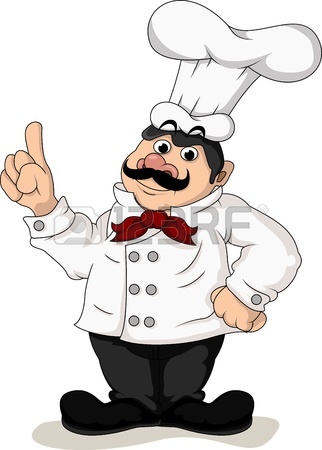 ALİ GÜVEN MESLEKİ VE TEKNİK ANADOLU LİSESİ UYGULAMA OTELİ HAZİRAN AYI YEMEK LİSTESİYEMEK FİYATIMIZ: 15 TLMENÜLERİMİZDE DEĞİŞİKLİK OLABİLİR. 10 HAZİRAN11 HAZİRAN12 HAZİRAN13 HAZİRAN14 HAZİRANMERCİMEK ÇORBASITANDIR ÇORBASI YAYLA ÇORBASIKREMALI SEBZE  ÇORBASITEL ŞEHRİYE ÇORBASIIZGARA KÖFTEFIRIN TAVUK BUTETLİ GÜVEÇROSTO KÖFTE/PÜREKAŞARLI GÜVEÇ KÖFTEPİLAVFIRIN PATATESBULGUR PİLAVIFIRIN MAKARNAPİLAVMEŞRUBATÇOBAN SALATA/AYRANMEVSİM MEYVESİKOMPOSTOPROFİTEROL/AYRAN17 HAZİRAN18 HAZİRAN19 HAZİRAN20 HAZİRAN21 HAZİRANHAVUÇ ÇORBASIYEŞİL MERCİMEK ÇORBASIEZOGELİN ÇORBASIDÜĞÜN ÇORBASIYOĞURT ÇORBASIAKÇAABAT KÖFTEPAPAZ YAHNİET WRAPTAVUK IZGARAİZMİR KÖFTEPİRİNÇ PİLAVIBULGUR PİLAVIPATATES KIZARTMAALFREDO MAKARNAŞEHRİYE PİLAVIÇOBAN SALATA/AYRANMEVSİM MEYVESİSALATA/AYRANMEŞRUBATMEVSİM MEYVESİ24 HAZİRAN25 HAZİRAN26 HAZİRAN27 HAZİRAN28 HAZİRAN TANDIR  ÇORBASIEZOGELİN ÇORBASISEBZE  ÇORBASIBAMYA ÇORBASI   K. MERCİMEK ÇORBASIKURU FASULYE GÜVEÇET STRAGANOFŞİŞ KÖFTETAVUK ŞİŞ/FIRIN PATATES ADANA ŞİŞPİLAVŞEHRİYE PİLAVIPİRİNÇ PİLAVIBULGUR PİLAVIPİLAVCACIKTRİLEÇEÇOBAN SALATA/AYRANMEŞRUBATSALATA/AYRAN 